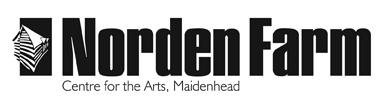 Classes and Activities – Information SheetAcrylics: Still Life in an Oil Style – AUT2019Category: 		Adult (18+ years)		Dates:		 	Fri 22 NovTime: 			10.30am – 3.30pmLocation:		Norden Farm Centre for the ArtsTutor: 			Karen CarterClass Size: 		10Cost of class: 	£38Information about the classes: We will learn how to use acrylics in a thick impasto style to mimic the qualities of oil paint, incorporating structure gel and palette knife work to add body to the picture surface.  We will also look at the use of glazes and varnishes to modify and enhance our work.  A basic knowledge of acrylics is desirable.Materials to bring and any additional costs:   £1.00 fee to tutor for impasto gels and mediumsPlease bring the below materials with you:Relevant subject matter reference (photos /sketches etc) Variety of brushes (soft, bristle, whatever you have)Acrylic paints – primary colours, white, plus any others you may have  Watercolour paper or canvas or acrylic paper (plus paper for exercises)Water jars Mixing palate (an old plate is fine)Kitchen rollPlus £1 fee to tutor for impasto gels and mediumsClothing:  An apron / old shirtTutor Biography:Karen is an enthusiastic and experienced tutor specialising in printmaking and acrylics. Her method of teaching is informal but instructional, aiming to bring out everyone’s creativity in an encouraging and friendly atmosphere. Having studied design and illustration at art college, she worked for many years as a commercial artist. She now divides her time between teaching and pursuing her own work, with involvement in exhibitions, studio trails, residencies and private commissions.To book please contact: Box Office 01628 788997 / www.nordenfarm.orgNorden Farm Centre for the Arts Ltd. (No. 5405277) & Norden Farm Centre Trust Ltd. (No. 2713653, Charity Registration No. 1013555) are companies registered in England and Wales. The Registered Office is Altwood Road, Maidenhead, SL6 4PF.